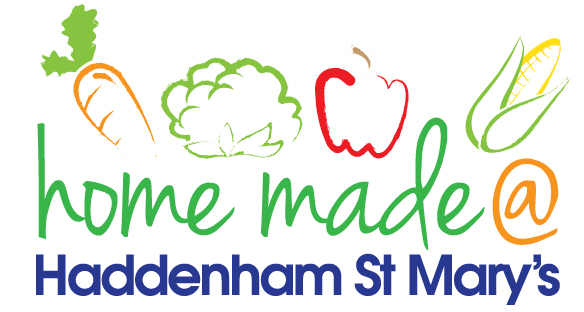 MENU – week 4MondayAround the worldTuesdayPlant BasedWednesdayWonderful RoastThursdayJulie’s JacketsFridayFish FridayLunchChilli, rice and nachosSausage roll, potato wedges and vegetables Roast turkey with all the trimmings and gravyJacket potato with a choice of toppingsFish cake, potato rosti and vegetablesVegetarian optionVegetable chilli, rice and nachosSausage roll, potato wedges and vegetablesQuorn roast with all the trimmingsJacket potato with a choice of toppingsVeggie fingers, potato rosti and vegetablesDessertMandarin segmentsJellyFresh fruitMadeira cakeCoconut crunchFree FromoptionChilli, rice and nachosMandarin segmentsSausage, potato wedges and vegetablesCustardRoast turkey with all the trimmings and gravyFresh fruitJacket potato with a choice of toppingsCakeFish fingers, chips and vegetablesBiscuitAll meals will contain or be served with at least one portion of vegetables.All hot puddings will be accompanied by custard or cream.All roast dinners, sausage & mash and pie dishes will have the option of extra gravy.All children will also be offered bread, a piece of fruit and a drink of milk or water with their main meal.All meals will contain or be served with at least one portion of vegetables.All hot puddings will be accompanied by custard or cream.All roast dinners, sausage & mash and pie dishes will have the option of extra gravy.All children will also be offered bread, a piece of fruit and a drink of milk or water with their main meal.All meals will contain or be served with at least one portion of vegetables.All hot puddings will be accompanied by custard or cream.All roast dinners, sausage & mash and pie dishes will have the option of extra gravy.All children will also be offered bread, a piece of fruit and a drink of milk or water with their main meal.All meals will contain or be served with at least one portion of vegetables.All hot puddings will be accompanied by custard or cream.All roast dinners, sausage & mash and pie dishes will have the option of extra gravy.All children will also be offered bread, a piece of fruit and a drink of milk or water with their main meal.All meals will contain or be served with at least one portion of vegetables.All hot puddings will be accompanied by custard or cream.All roast dinners, sausage & mash and pie dishes will have the option of extra gravy.All children will also be offered bread, a piece of fruit and a drink of milk or water with their main meal.